Fiche produit Box 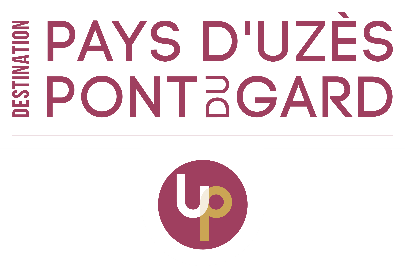 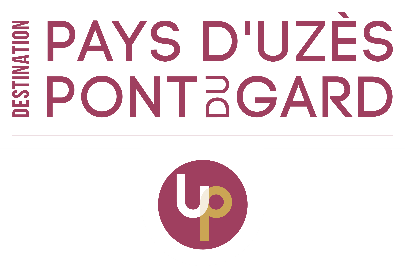 Les prestations doivent apporter une plus-value au client via une sélection de moments de bien-être, d’expériences ou de sensations : visite de cave et dégustation avec un viticulteur, séance de yoga paddle, réflexologie plantaire, balade à vélo avec pique-nique zéro déchet, journée bien-être… Deux types de box seront proposées : une box à 45€ - une box à 95€ regroupant plusieurs thématiques selon les envies du client.Choix de la box concernée (rayer la mention inutile) : 45 € ou 95 € Prix Public 	Attention la période de validité de votre offre doit être de 24 moisDescriptif de votre expérienceThématique : Gastronomie/bien être/ loisirs/artisanat : ……………………………………………………………….Titre de l’Expérience : …………………………………………………………………………………………………………………….le plus précis possible (type dominant de l’activité ou de la prestation + lieu ou secteur géographique) Attention : le client doit comprendre à la lecture du titre ce qui lui est proposé, (éviter les titres trop publicitaires ou trop poétiques). Traduction Anglaise : ………………………………………………………………………………………………………………….Tarif TTC de l’expérience par personne – ……………………………………………………………………………………………………….Up Box 45€ TTC prix public (hors packaging) : prix maximum de la prestation proposée par le partenaire = 39 € TTC maximum (soit environ 12% de commission incluant l’ensemble des frais y compris les possibles commissions revendeurs)Up Box 95€ TTC prix public (hors packaging): prix maximum de la prestation proposée par le partenaire = 84 € TTC maximum (soit environ 12% de commission incluant l’ensemble des frais y compris les possibles commissions revendeurs) Description détaillée : lieu précis, organisation, déroulement, programme, intervenants… :………………………………………………………………………………………………………………………………………………………Traduction Anglaise :………………………………………………………………………………………………………………….Durée de l’activité : …………………………………………………………………………………………………………………….La meilleure période (plusieurs réponses possibles) : Printemps/été/automne/hiver/Toute l'année : …………………………………………………………………Si l'activité en question n'est pas proposée tous les jours de la saison, le préciser (ex : proposé seulement les week-end) : ………………………………………………………………………………………………………………………………………………………Services « petit plus »  :……………………………………………………………………………………………………Compléments d’informations :……………………………………………………………………………………..PMR :  OUI 	NON Informations pratiques complémentaires le cas échéant :…………………………………………………….Langues parlées par le ou les prestataires accueillants : …………………………………………………………Offre Eco-responsable : Démarche écoresponsable si existante (ex: Cours de cuisine réalisé exclusivement à base de produits locaux (produits à moins de 30 km ou Expérience sur une exploitation qui favorise l'agriculture raisonnée, entreprise exemplaire sur le recyclage des déchets…) : ………………………………………………………………………………………………………………………………………………………Contact de réservation site web, tel : ……………………………………………………………………………………..Lien ou QR code :……………………………………………………………………………………………………………………….Résumé - L’offre comprend :………………………………………………………………………………………………………….Résumé - L’offre ne comprend pas : …………………………………………………………………………………………….Traduction Anglaise :…………………………………………………………………………………………………………………Ne pas oublier les illustrations : 4-5 photos par offreFait à ...................................................,  	Le ............................Nom de la structure .......................................................................................Nom du signataire .........................................................................................Signature :